Dear Parents/Guardians,The Harpeth Middle School Band program uses various media forms to give educational feedback, provide memory souvenirs, promote the program, and for other purposes.  We would like to request permission to use your student’s picture and first and last name in pictures and videos to recruit for the program.  These accounts will not be tied to any personal accounts.  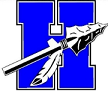 I, as the parent or guardian of 					, hereby give Harpeth Middle School Band permission to print, photograph, and record my child for use in audio, video, film, or any other electronic, digital and printed media, including Youtube, Facebook, and Instagram.		I give permission to use my child’s first and last name.		I DO NOT give permission to use my child’s first and last name.This is with the understanding that neither HMS nor its representatives will reproduce said photograph, interview, or likeness for any commercial value or receive monetary gain for use of any reproduction/broadcast of said photograph or likeness.  I am also fully aware that I will not receive monetary compensation for my child’s participation.I further release and relieve HMS, its Band Boosters, employees, and other representatives from any liabilities, known or unknown, arising out of the use of this material.  I certify that I have read the Media Consent and Release Liability statement and fully understand its terms and conditions.Please understand that failure to return this release form within ten (10) school days from the date of distribution will constitute approval of the above requests.Please Print Name of Child												Grade			Address											City, State, Zip													Signature of parent or guardian											Date			Phone Number										Email															